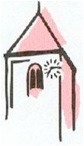 NaamStichting Vrienden van de Oude Kerk NaaldwijkRSIN/fiscaal nummer ANBI802064401Handelsregister41146663ContactgegevensStichting Vrienden van de Oude Kerk NaaldwijkPostbus 2272670 AE NaaldwijkBestuurssamenstelling per 31 december 20181. Wim Boekestein, voorzitter2. Wout Peterse, penningmeester3. Piet van Staalduinen, secretaris4. Evert van Zanten, bestuurslid5. Martin Uittenbroek, bestuurslid6. Marja van den Bos-Zwemstra, bestuurslid8. Mart van Essen, bestuurslid9. Herman Nowee, bestuurslid10. Gerard van Ruijven, bestuurslid11. Marjo van Erven, bestuurslidBeleidsplanDe Oude Kerk Naaldwijk is één van de belangrijkste middeleeuwse kerken in Zuid Holland. De omvang, datering, historische betekenis, bouwstijl en inventaris bepalen het unieke karakter van het monument. Het behoud van dit cultureel erfgoed gaat ons allen aan. Daarom zet de Stichting Vrienden van de Oude Kerk Naaldwijk zich in om instandhouding en multifunctioneel gebruik van de kerk te bevorderen.Wat beogen de Vrienden van de Oude Kerk Naaldwijk?De Stichting heeft als voornaamste doel om gelden bijeen te brengen, waarmee de Oude Kerk kan worden gerestaureerd, in conditie kan worden gehouden en waarmee maatregelen getroffen kunnen worden die het multifunctioneel gebruik van de Oude Kerk bevorderen, bijvoorbeeld als ontmoetingsplaats voor cultureel-maatschappelijke manifestaties.De Oude Kerk zelf is eigendom van de Hervormde Gemeente Oude Kerk Naaldwijk; de Stichting Vrienden van de Oude Kerk Naaldwijk staat los van de Hervormde Gemeente.Via de Stichting Vrienden van de Oude Kerk Naaldwijk kan iedereen – los van een binding aan een kerkelijke gemeente - bijdragen aan de toekomst van de Oude Kerk.Activiteiten van de Vrienden van de Oude Kerk NaaldwijkDe Stichting richt zich op Fondsenwerving en op het organiseren van activiteiten in de Oude Kerk. Zo organiseert zij de jaarlijkse kerstmarkt in de Oude Kerk.BeloningsbeleidDe Stichting Vrienden van de Oude Kerk Naaldwijk werkt uitsluitend met vrijwilligers zonder beloning of vergoeding. Ook de bestuursleden vervullen hun functie zonder enige financiële compensatie. De Stichting Vrienden van de Oude Kerk heeft geen medewerkers in loondienst.DoelstellingDe doelstelling van de Stichting Vrienden van de Oude Kerk Naaldwijk bedraagt conform artikel 2 van de statuten van de stichting:1. De stichting heeft ten doel: het bijeenbrengen van gelden voor onderhoud en restauratie, alsmede het multifunctioneel maken van het kerkgebouw aan het Wilhelminaplein te Naaldwijk, welk kerkgebouw eigendom is van de Hervormde Gemeente te Naaldwijk, eren voorts al hetgeen met een en ander rechtstreeks of zijdelings verband houdt of daartoe bevorderlijk kan zijn, alles in de ruimste zin des woords;2. De stichting tracht haar doel onder meer te bereiken door het uitgeven van (premie) obligaties, het houden van bazars en loterij en het werven van donateurs en sponsors.Verslag van de uitgeoefende activiteitenDe Stichting van Vrienden van de Oude Kerk Naaldwijk heeft in 2018 de volgende activiteiten ontplooid:-Fondsenwerving-Financiële ondersteuning van restauratie en financiering van faciliteiten in het kerkgebouw, gericht op verbetering van het multifunctioneel gebruik van de ruimte.-Organisatie van de Kerstmarkt 2018-Organisatie van een concertreeks Oude Kerk Klassiek 2018/2019Financieel verslag over 2018Winst en verliesrekening over 2018Balans per 31 december 2018Opbrengsten13.916Renteopbrengst	888Totaal opbrengsten14.804Inkoopkosten1.228Algemene kosten1.993Bijdrage restauratie12.920Totaal kosten16.141Mutatie voorzieningBijzondere doeleinden-1.337Resultaat0ACTIVAVorderingen	  30.306Liquide middelen137.306Totaal activa167.612PASSIVAEigen vermogen45Voorziening bijzondere doeleinden165.072Nog te betalen kosten en vooruit ontv.2.495Totaal passiva167.612